CAMARA MUNICIPAL DE SANTA BRANCA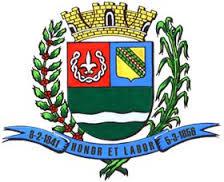 SECRETARIA DE FINANÇAS - CNPJ.01.958.948/0001-17PCA AJUDANTE BRAGA 108 CENTRO SANTA BRANCAData: 13/12/2017 13:24:58Transparência de Gestão Fiscal - LC 131 de 27 de maio 2009	Sistema CECAM (Página: 1 / 3)Empenho	Processo	CPF/CNPJ	Fornecedor	Descrição	Mod. Lic.	Licitação	Valor Empenhado	Valor Liquidado	Valor PagoMovimentação do dia 27 de Novembro de 201701.00.00 - PODER LEGISLATIVO01.01.00 - CAMARA MUNICIPAL01.01.00 - CAMARA MUNICIPAL01.01.00.01.000 - Legislativa01.01.00.01.31 - Ação Legislativa01.01.00.01.31.0001 - MANUTENÇÃO DA CAMARA01.01.00.01.31.0001.2001 - MANUTENÇÃO DA CAMARA01.01.00.01.31.0001.2001.31901101 - VENCIMENTOS E SALÁRIOS01.01.00.01.31.0001.2001.31901101.0111000 - GERAL01.01.00.01.31.0001.2001.33903022 - MATERIAL DE LIMPEZA E PRODUTOS DE HIGIENIZAÇÃO01.01.00.01.31.0001.2001.33903022.0111000 - GERAL345	0/0	020.991.588/0001-08	463 - TFG DISTRIBUIDORA DE MAT LIMP LTDA E	DISPENSA D	/0	0,00	0,00	55,70CAMARA MUNICIPAL DE SANTA BRANCA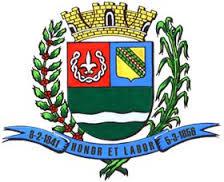 SECRETARIA DE FINANÇAS - CNPJ.01.958.948/0001-17PCA AJUDANTE BRAGA 108 CENTRO SANTA BRANCAData: 13/12/2017 13:24:58Transparência de Gestão Fiscal - LC 131 de 27 de maio 2009	Sistema CECAM (Página: 2 / 3)Empenho	Processo	CPF/CNPJ	Fornecedor	Descrição	Mod. Lic.	Licitação	Valor Empenhado	Valor Liquidado	Valor Pago, desinfetante deep wash campestre e lavanda 5 litros01.01.00.01.31.0001.2001.33903943 - SERVIÇOS DE ENERGIA ELÉTRICA01.01.00.01.31.0001.2001.33903943.0111000 - GERAL01.01.00.01.31.0001.2001.33903958 - SERVIÇOS DE TELECOMUNICAÇÕES01.01.00.01.31.0001.2001.33903958.0111000 - GERAL, empenho global para pagamento dos serviços de energia eletrica d o predio da camara municipal durante o exercicio de 2017, Empenho GLOBAL consumo de energia eletrica (complemento empenho Ref. Outubro e Estimativa empenho Novembro)MODALIDADES DE LICITAÇÃOCO-C - CONVITE / COMPRAS/SERVIÇOSCONC - CONCURSO PÚBLICOCO-O - CONVITE / OBRASCP-C - CONCORRÊNCIA PUBLICA / COMPRAS/SERVIÇOSCP-O - CONCORRÊNCIA PUBLICA / OBRASDISP - DISPENSAIN-G - INEXIGIBILIDADEIS-C - ISENTO DE LICITAÇÕES / COMPRAS/SERVIÇOSIS-O - ISENTO DE LICITAÇÕES / OBRASPR-E - PREGAO ELETRÔNICOPR-G - PREGAO PRESENCIALTP-C - TOMADA DE PREÇOS / COMPRAS/SERVIÇOSTP-O - TOMADA DE PREÇOS / OBRASCAMARA MUNICIPAL DE SANTA BRANCA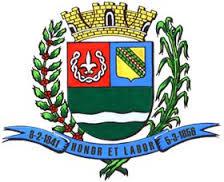 SECRETARIA DE FINANÇAS - CNPJ.01.958.948/0001-17PCA AJUDANTE BRAGA 108 CENTRO SANTA BRANCAData: 13/12/2017 13:24:58Transparência de Gestão Fiscal - LC 131 de 27 de maio 2009	Sistema CECAM (Página: 3 / 3)Empenho	Processo	CPF/CNPJ	Fornecedor	Descrição	Mod. Lic.	Licitação	Valor Empenhado	Valor Liquidado	Valor PagoSANTA BRANCA, 27 de Novembro de 2017LUIS FERNANDO DA SILVA BARROSSP-325493/O-3CONTADOR LEGISLATIVO3790/20178 - FOLHA DE PAGAMENTO DOS SERVIDORE, FOLHA DE PAGAMENTO DOS SERVIDORES REFERÊNCIA 11/2017OUTROS/NÃO0,000,0033.746,3001.01.00.01.31.0001.2001.31901137 - GRATIFICAÇÃO POR TEMPO DE SERVIÇO01.01.00.01.31.0001.2001.31901137.0111000 - GERAL3800/20178 - FOLHA DE PAGAMENTO DOS SERVIDORE, FOLHA DE PAGAMENTO DOS SERVIDORES REFERÊNCIA 11/2017OUTROS/NÃO0,000,0012.091,7301.01.00.01.31.0001.2001.31901143 - 13º SALÁRIO01.01.00.01.31.0001.2001.31901143.0111000 - GERAL3820/20178 - FOLHA DE PAGAMENTO DOS SERVIDORE, PAGAMENTO DE DECIMO TERCEIRO SALARIO DOS SERVIDORES REFERÊNCIAOUTROS/NÃO0,000,0029.622,65201701.01.00.01.31.0001.2001.31901160 - REMUNERAÇÃO DOS AGENTES POLÍTICOS01.01.00.01.31.0001.2001.31901160.0111000 - GERAL3810/20174 - SUBSIDIOS DE VEREADORES, PAGAMENTO DE SUBSIDIO DOS VEREADORES REFERÊNCIA 11/2017OUTROS/NÃO0,000,0023.360,0001.01.00.01.31.0001.2001.33903021 - MATERIAL DE COPA E COZINHA01.01.00.01.31.0001.2001.33903021.0111000 - GERAL3440/0   020.991.588/0001-08463 - TFG DISTRIBUIDORA DE MAT LIMP LTDA E    , papel toalha 100% rubi cx 5000 22x21, saco de lixo preto ref 40l  itros c 100 un, adocanteDISPENSA D/00,000,00226,42finn po c100, mexedor de cafe c 500 un120/0002.302.100/0001-0689- BANDEIRANTE ENERGIA S.A.3660/0002.302.100/0001-0689- BANDEIRANTE ENERGIA S.A.DISPENSA D/00,000,00415,99DISPENSA D/00,000,0042,58130/0   033.530.486/0035-78127 - EMBRATEL EMPRESA BRAS. TELECOMUN, empenho global para pagamento das contas telefonicas realizadas via embratel durante o130/0   033.530.486/0035-78127 - EMBRATEL EMPRESA BRAS. TELECOMUN, empenho global para pagamento das contas telefonicas realizadas via embratel durante oDISPENSA D/00,0063,860,00exerciciode 201701.01.00.01.31.0001.2001.33903981 - SERVIÇOS BANCÁRIOS01.01.00.01.31.0001.2001.33903981.0111000 - GERAL170/0   000.000.000/0001-91229 - Banco do Brasil S.A., empenho global para pagamento das tarifas cobradas diretamente p eoo banco  em conta170/0   000.000.000/0001-91229 - Banco do Brasil S.A., empenho global para pagamento das tarifas cobradas diretamente p eoo banco  em contaDISPENSA D/00,0051,0051,00corrente durante exercicio de 201701.01.00.01.31.0001.2001.33903999 - OUTROS SERVIÇOS DE TERCEIROS - PESSOA JURÍDICA01.01.00.01.31.0001.2001.33903999.0111000 - GERAL150/0   004.088.208/0001-65363 - CENTRO DE GESTAO DE MEIOS DE PAGAM   , empeho global para pagamento dos serviços de utilização do pedagios ,DISPENSA D/00,000,00148,50estacionamentos, sem parar para os veiculos da camara municipal durante exercicio de2017SUBTOTAL----------------------------------------------------------------------------------------------------------0,00114,8699.760,87TOTAL----------------------------------------------------------------------------------------------------------0,00114,8699.760,87